臺北市石牌國民中學107學年學校課程計畫107年6月1日課程發展委員會通過目 次依據………………………………………………………  1學校願景與目標…………………………………………  1學校現況與背景分析……………………………………  2學校課程目標與特色……………………………………  5各年級開課科目暨節數一覽表………………………… 10學習領域課程計畫………………………………………附件彈性學習節數課程計畫…………………………………附件教科書選用版本一覽表………………………………… 11課程評鑑………………………………………………… 12學校行事曆……………………………………………  13學校重要行事安排……………………………………………… 13班週會課結合各項議題宣導…………………………………… 15多元社團課程…………………………………………………… 18依據教育部「國民中小學九年一貫課程綱要」。107年6月1日學校課程發展委員會會議決議。學校願景及目標學校願景為營造石牌國中成為一所「學習無所不在的幸福學校」，以「活力」、「多元」、「創新」、「卓越」為學校發展之願景，建立學校課程特色，讓每位學生成為具備品格力、學習力、閱讀力、思考力、創造力、移動力等六大核心能力的未來人才。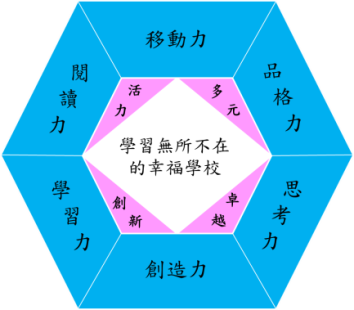 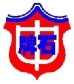 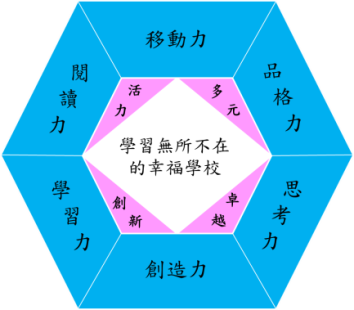 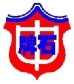 圖一　學校願景圖學校目標健康「活力」：健康成長、活力充沛。「多元」學習：多元發展、快樂學習。「創新」教學：創新教學、接軌國際。追求「卓越」 ：追求卓越、超越自我。學校現況與背景分析學校現況班級數及學生數 全校教職員工編制數教殊教育教師人數背景分析SWOT交叉分析整合推動課程發展行動方案學校課程目標與特色　　學校願景定位為「活力」、「多元」、「創新」、「卓越」，為落實適性揚才，創化多元發展學校，精緻本位課程，深化學生主動學習，同步規劃領域學習課程、彈性學習課程與校本課程。經課發會達成共識、排定課程節數總表，並精算師資結構，使教師能依專長授課，學生亦能受專業教師指導，在部定及校本課程中獲得多元學習。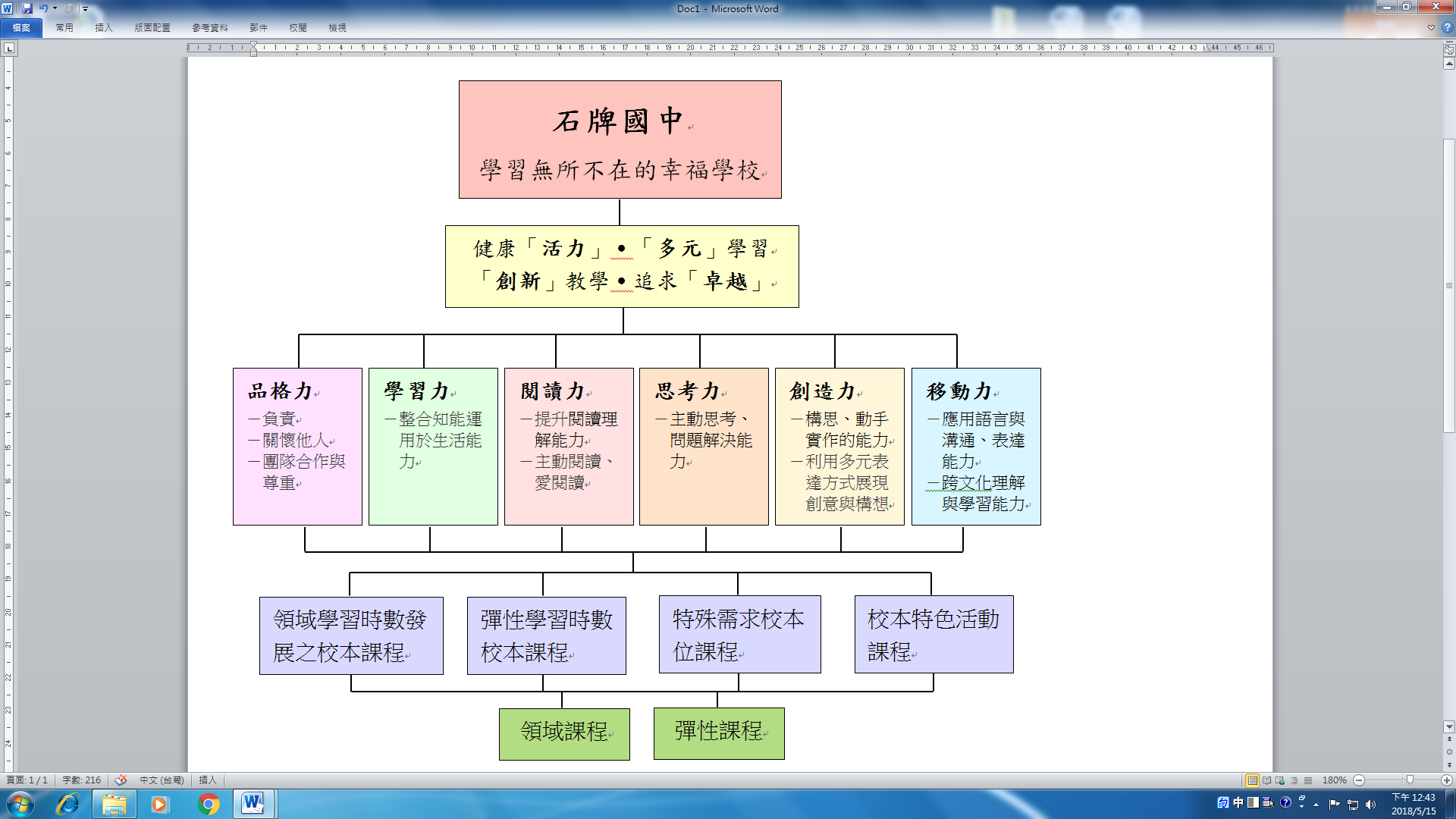     校本課程主要規劃分成四大類：(一)依領域學習時數發展；(二)依彈性學習時數發展；(三)為特殊需求學生發展之課程；(四)為校本特色活動課程。(一)領域學習時數發展之校本位課程    健體、綜合、藝文三大領域及生活科技、資訊科技等課程，因沒有會考之限制，學習內容大多依課綱發展出自編校本課程，並每學年適時調整。1.健康管理系列課程：內容包含視力保健、急救技能、安全急救、慢性病防治等。2.生涯發展系列課程：內容包含自我覺察、生涯覺察、生涯探索與進路選擇。3.家庭生活系列課程：課程內涵包含飲食、衣著、生活管理與家庭四大面向，並融入相關議題，如家政議題、家庭教育、環境教育、性別平等教育、生涯發展教育等。4.科技自造系列課程：內容以動手做為主，包含創意設計製造、機械機構學習、資訊軟體應用、機器人應用等。    上述系列主題課程，皆縱貫七、八、九年級，依學生身心發展協助學生系統學習，期望學生除了智育的學習外，更習得生活能力，適應現在與未來的生活，進而達成全人發展的目標。(二)彈性時數校本課程    本校彈性學習時數由與國、英、數、社、自然等領域教師依據學生所需，開設校本課程，包含：臺灣巡禮、世界史話、邏輯推理、國際展望、資訊社會、人文關懷、探索自然等。上述系列主題課程由相關領域教師設計發展，部分課程自編教材，針對學生適性高、中程度銜接著力，期許學生在國中階段紮根學習，以順利銜接未來高中職課程。(三)特殊需求校本位課程1.本校因學生數眾多，相對深具英、數、理發展潛質學生人數亦多，自94學年度起即由英數理化教師自發為學生開設「英語深耕社團」與「數理充實社團」等學術社團。兩類社團縱貫七、八、九年級，為英、數、理發展潛質之學生提供加深加廣學習。2.因應近年資優教育校本發展思維，本校亦鼓勵具國、英、數、理發展潛質學生參與校本資優鑑定，同時鼓勵教師發展校本資優課程，以激發資優學生優勢潛能，增進適性發展。3.暑期數理資優營隊亦為本校多年深耕之重點，課程包含應用數學、趣味理化、生活科技新創客等，皆為本校教師為深化充實學生學習所發展之校本課程。4.針對學習落後之學生亦不放棄，以各種補救教學策略補強其基礎學科能力，不使其從學習中逃走。除鼓勵教師進行差異化教學，每學期依學生實際需求開辦國、英、數補救教學課程。5.學習困難的學生，視學生個別需求，除國、英、數課程抽離外，另依據其特殊需求辦理學生生活課程，以生活適應為主要學習內容。6.依據學生輔導需求，辦理多元能力開發課程，開發學生另類潛質，培養學生自信心，有利團體生活的學習。(四)校本特色活動課程    為鼓勵學生多元學習，豐富學習生活，統整各領域所學，本校教師自發設計跨領域特色活動課程，活動內容如下所述：1.英語歌唱比賽：由英語、音樂、表藝等學科教師跨科指導之全八年級學藝競賽活動。2.勇往職前闖關體驗：由輔導活動科、特教、及社區高職合作之闖關體驗活動，全校學生皆參與。3.學生尬科學：由理化、生活科技等學科教師跨科指導之學藝競賽活動，以創客的課程理念為發想，思考與活用自然科學所學習到的理論，運用生活唾手可得的物品為材料，動手創作達成任務，主要由八年級各班推派學生參加。4.SuperGo闖關：由國文、英語、數學、社會、理化等學科教師跨科指導之學藝競賽活動，全校各班推派學生參加。5.閱讀推廣活動課程：結合圖書館閱讀推動教師，辦理全校/年級閱讀推廣活動課程，提升學生閱讀理解能力，悅讀樂讀。    上述校本課程之發展，透過資源整合，從課程目標、教材選用、上課內容與實施方式，皆讓學生能動手、動腦主動積極學習。每學年實施前後，透過各相關會議，如：課程發展委員會、擴大行政會報、領域教師專業學習社群暨教學研究會議等討論執行大方向，細節再由行政與承辦教師群組經過數次的討論與修正，目的皆期望能因應學生學習需求，豐富學生學習內涵，培育學生多元能力。臺北市石牌國民中學各年級開課科目暨節數一覽表備註：1.領域學習節數應符合課綱規定:7年級28節、8年級28節、9年級30節、語文領域20-30%、其餘領域10-15%。　　　2.彈性學習節數應符合課綱規定:7年級4-6節、8年級4-6節、9年級3-5節。學習領域課程計畫(另附資料夾檔案)彈性學習節數課程計畫(另附資料夾檔案)教科書選用版本一覽表領域課程教科書版本學校本位暨彈性課程教科書選用或自編教材教科書採用回收書籍   健康與體育：七年級、八年級、九年級   資訊社會：資訊八年級課程評鑑學校行事曆（一）學校重要行事安排/107學年度預定（二）班週會課結合各項議題宣導（以106學年度安排為例）第一學期第二學期※班會宣導事項範例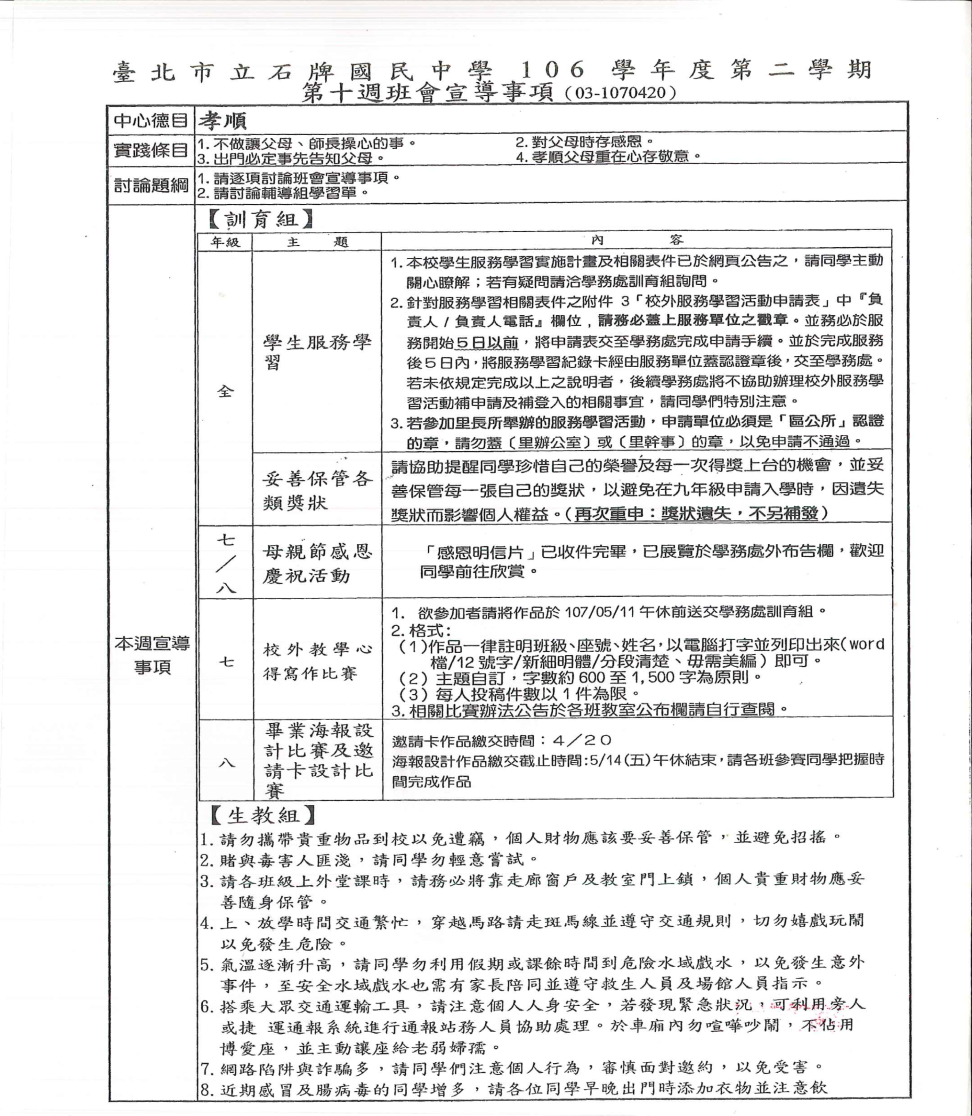 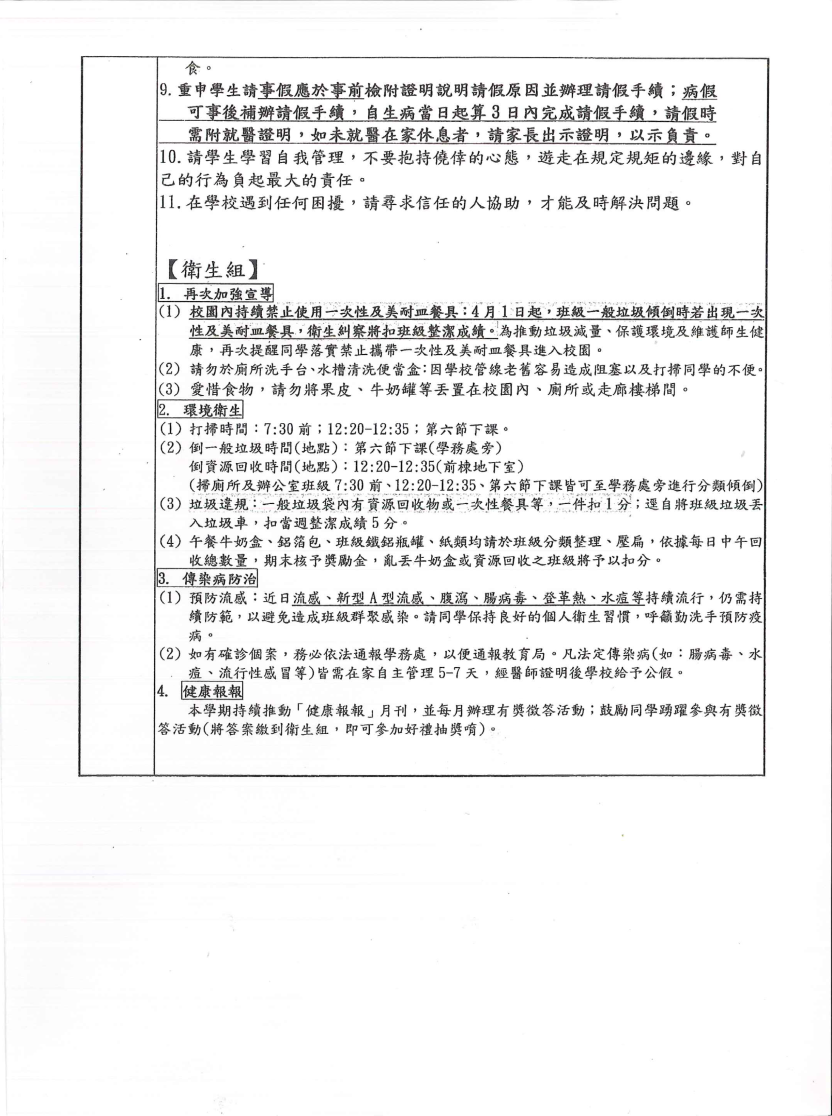 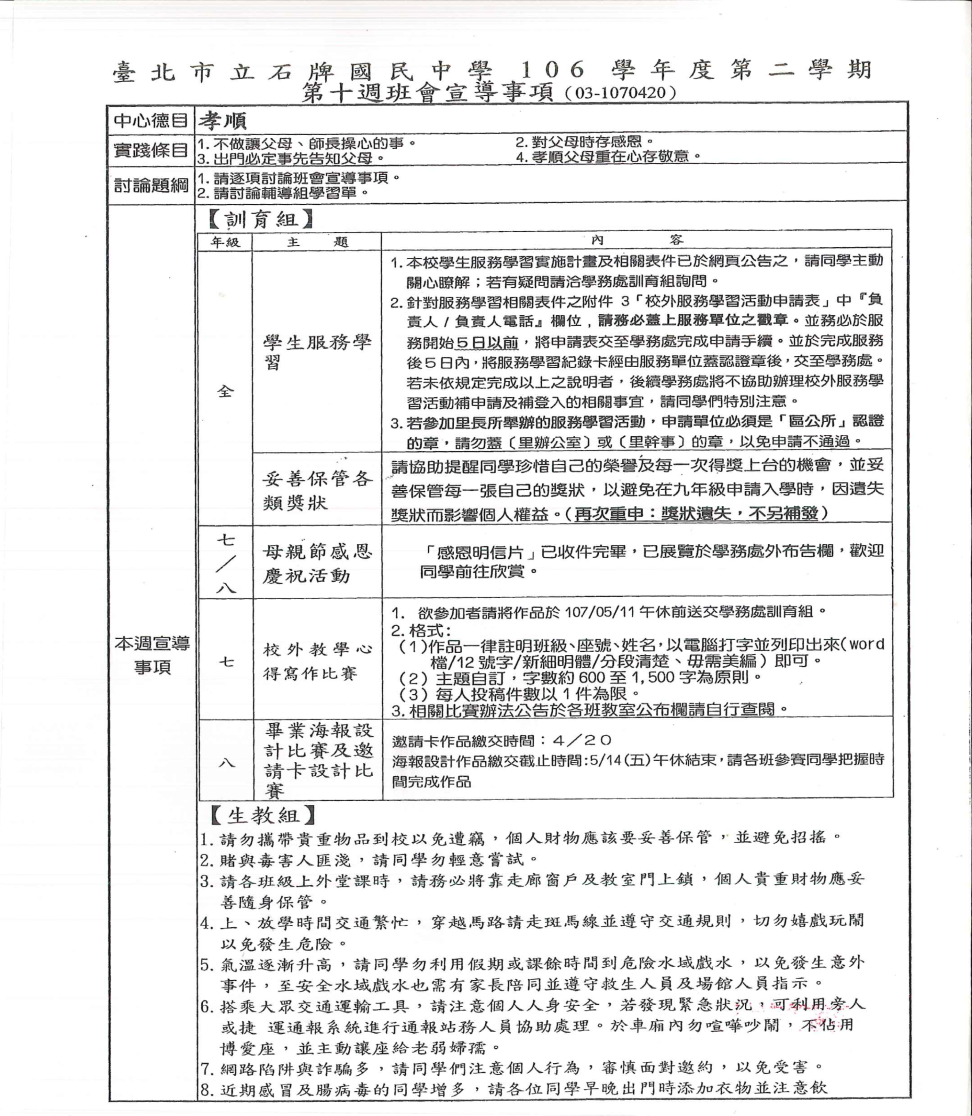 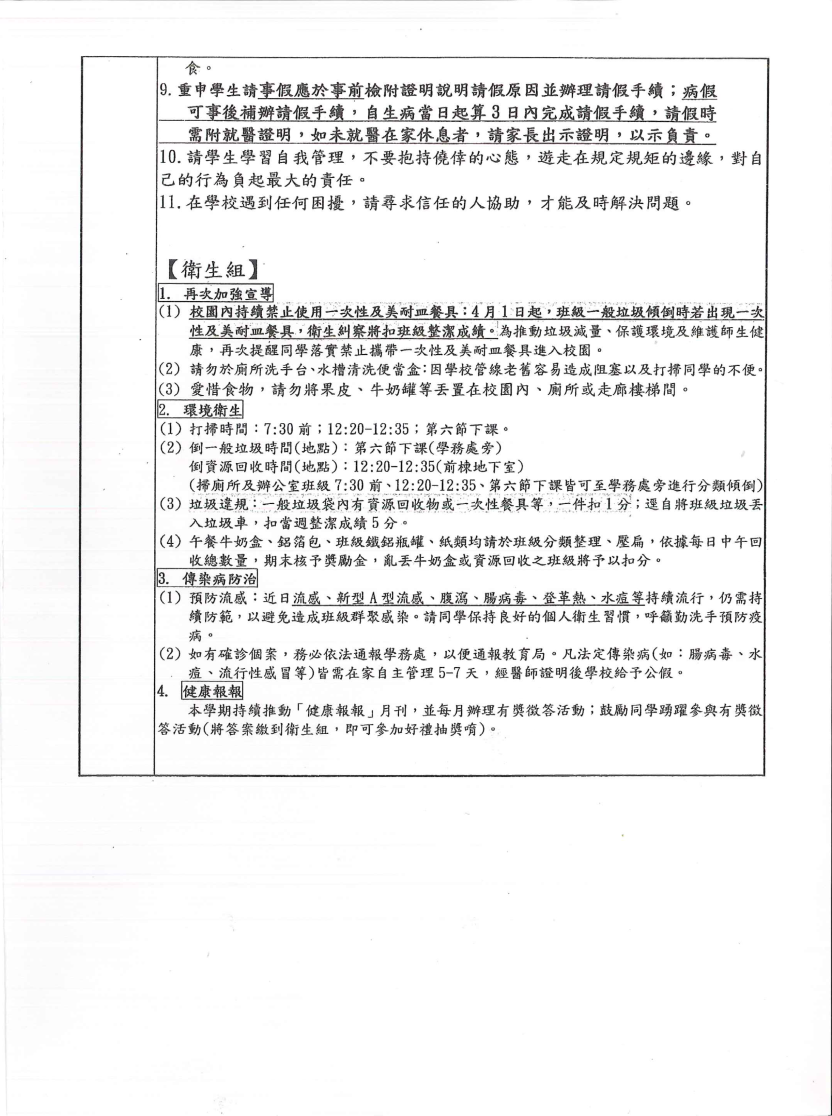 （三）多元社團課程七年級社團八年級社團班別總計普通班特殊班資源班特殊班資優班藝術才能班體育班學習資源班班級數89833--33學生數2474241681--5882教職員總計教師專任輔導教師職員專任教練校警技工友人數245197235325特教資源班教師資優班教師代(理)課教師教師助理員特教巡迴教師普通班支援教師相關專業人員人數9------向度優勢（S）劣勢（W）契機（O）危機（T）策略（S）地理環境․位於北投區，自然與人文資源豐富․位居交通要  道、近捷運站交通便捷․鄰近榮總，救護車出入頻繁，產生噪音，對授課產生影響․地理與交通區位佳，越區就讀學生多․區域發展已定型，交通狀況無法改善․利用地理區位與環境優勢，發展學校課程特色․優化授課環境向度優勢（S）劣勢（W）契機（O）危機（T）策略（S）家長․家長會組織健全與學校互動良好․積極主動協助學校發展及支持學校辦理各項活動․家長組成雙薪家庭多，因工作關係無法參與家長會․家長關心孩子學習，但較偏重智育學科․家長會能積極協助學校發展․家長認同學校辦學理念，對學校期望極高․家長重視智育，多元課程推展不易․單親家庭比例略升高，雙薪家庭比例高，少數家長忙於生計而疏於經營家庭關係․整合家長會，推展家長親職成長團體，加強辦理親職教育․落實親師溝通機制，通暢溝通管道社區資源․鄰近社區各自具備特色․社區與學校互動良好，主動參與學校事務並協助學校辦理各項活動․鄰近社區多，難以系統整合各項社區資源․新生代家長參與社區活動較不積極․配合社區發展，緊密結合，創造優質的學習環境․社區民眾對於學校認同與期望不一致․參與社區活動，傳承社區文化․結合社區特色，發展學校特色課程教學設備․學校教學設施完善、各專科教室設備齊全․部份校舍建築與教學設備老舊，有待充實與更新․學生學習與活動空間不足，部分領域專科教室數不足或無教室可用․部分教學場地常外借，維護不易․爭取更新與維修經費․思考教學環境、設備分配，平衡各領域教學資源․教室使用量已達飽和點無法再增班․編列預算及爭取經費改善、維護學校設備與教學環境․引進社區及社會團體資源，合作以達到資源共享、共維護教師及行政資源․學校氣氛良好、組織穩定，人員流動率低․各科教師教師員額依課程規劃與學校需求配․教師教學認真負責․行政積極配合教學，資訊公開透明․教師面對家長、學生多元需求，以及教育政策之變革，工作壓力日益繁重․教師平均年齡逐漸升高，加上退撫制度改變，新陳代謝不易․辦理各項研習活動，提升專業知能․引進各項教育與教學試辦專案，提升教師專業․教師兼任行政工作意願不高․教師被動參加各項專案與研習活動․鼓勵教師參與行動研究及各項課程設計競賽․辦理多元化的研習課程，以提高老師參與的動機學生․學生學習力強․學生對學校期望極高․家長社經背景殊異，學生先備文化條件差距大․數位世代學生學習專注力下降․學生學習偏重認知學科․實施多元教學刺激學習，開展潛能․推展親師生共學，共同成長，共創三贏․學生易受不良次文化污染․家庭教育之負面效果影響教師施教困境․配合學生學習特性，設計以學習者為中心的課程․持續教學正常化的傳統特教․特教老師皆為合格特教老師，專才專用。․課程規劃儘量配合學生需求，開設課程種類多元。․特教教師教學認真負責，亦能適時提供特教生輔導。․學校重視特教老師專業，全力支持。․區間排課因普通班老師調課，造成部分學生排課不易。․配合段考需求，課程進度仍按班上進度，造成學生學習較吃力。․特教生的狀況常發生在班級中，造成輔導不易。․教學組盡力配合區間排課․簡化課程儘量按照學生需要安排，調整課程進度以達到平衡點。․配合導師及輔導老師，一同協助輔導特教生。․因區間排課被調課，孩子受教權受影響，造成有孩子一個科目有兩位老師上課的狀況․資源班偶有趕進度的狀況，造成孩子吸收不良。․特教生(如:自閉症或情障學生)常班級適應不良，造成和同學關係對立情形。․區間排課確認後，除非任課老師有特別需求否則不予調課。․簡化課程可以彈性施行，雖然按照班上進度，但仍可以做部分課程調整，符合孩子需要。․特教老師需要採團隊合作方式進行三級預防及行為介入策略，讓孩子儘量融入班級適應，減少問題行為發生率。SO策略WO策略․善用家長會經費與人力資源，積極協助課程發展․與鄰近相關教育資源建立夥伴關係，增加課程發展資源․積極推展各項教師專業發展方案與專業研習課程，提升教師專業知能․教師依專長授課，並續規劃多元學習課程․邀請資深優秀教師帶領新進教師，傳承學校文化․以學習者為中心的教育思維，促使教師對於現行課程有所改變，增進學生學習․透過差異化教學策略，補強學習差異學生基礎或加深加廣學科能力ST策略WT策略․計畫性逐年改善教室設備及教學設施․善用現有資源，規劃並推展親師生共學․積極爭取競爭型計畫經費，發展學校特色課程․優先關照經濟弱勢學生學習需求，彙整各項資源協助․加強家庭教育之親職教育相關宣導與增能，增進親師生三向溝通效能․續爭取計畫經費，挹注學校學習環境軟/硬體之改善精進教學1.辦理教學輔導教師設置方案：資深優秀教師與新進教師的對話、交流與傳承2.申請並辦理臺北市107學年度教師專業成長躍進計畫，鼓勵教師自組專業社群，專業發展3.鼓勵教師跨領域分享、設計教學活動4.持續發展跨領域校本特色活動課程5.透過領域專業社群活化教學知能工作坊，積極研討：  （1）多元評量  （2）議題融入教學  （3）差異化教學等策略並落實於學生學習課程中6.提升補救教學的效能，共同研討補救教學課程、發展教學策略行政支援1.積極申請各項專案經費，支持師生的教與學2.維持本校教師依專長授課之傳統3.持續課程發展委員會、特殊教育委員會、生涯發展教育委員會、性別平等教育委員會、家庭教育委員會、各領域教學研究會的良好運作4.引進外在資源（家長、社區、鄰近學校）協助學校課程發展5.持續邀請家長入校/班參與活動，提升家長對學校的理解與支持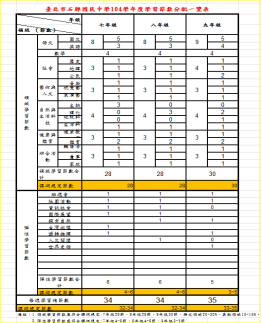 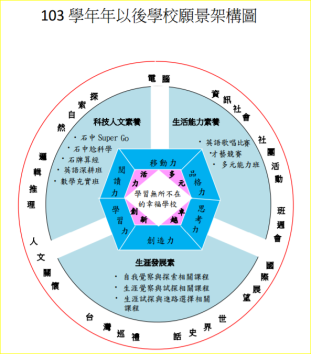 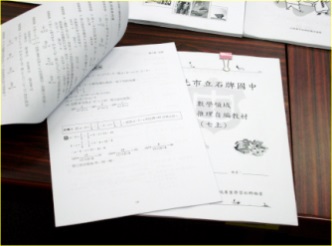 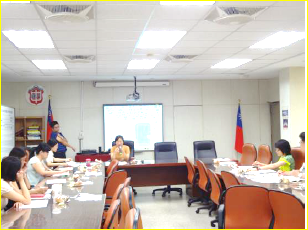 課程節數一覽表課程節數一覽表課程架構圖彈性課程自編教材課程發展委員會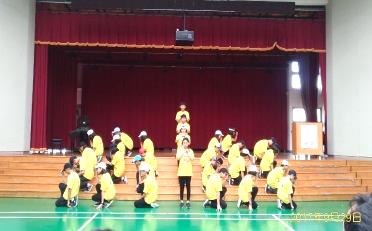 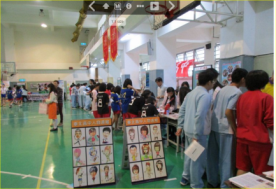 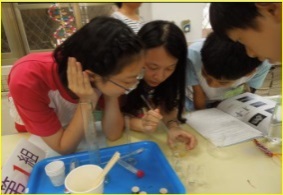 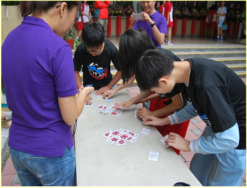 英語歌唱比賽勇往職前闖關體驗學生尬科學SuperGo闖關活動項目時間實施對象活   動   內   容圖書館巡禮09/11-15七年級辦理七年級新生“圖書館巡禮＂，帶領新生認識圖書館，進行資訊檢索與利用教育，使新生認識圖書相關設備與知悉未來將辦理之閱讀推廣活動，提高參與率。晨讀(一)全學年度每週一二三五8:10:20七八年級晨讀時段(8:10-8:20)可閱讀自己喜歡的課外書籍，透過晨讀引發學生閱讀興趣、進而培養未來主動閱讀的習慣。晨讀(二)每週美文全學年度每週四8:05-8:20七八年級每週四早上七八年級將發一篇短文文章，學生看完後填寫學習單，每班學習單計算及格率，次週一公布及格率前10名及優秀作品於圖書館，學期末取合格率高者前六名頒獎。獎項:合作社禮券圖書館主題書展每月一主題全校學生每月一次系列書展。書展展出當月不得外借，但書展書籍將設計小回饋單，同學於次月可借閱並填寫回饋單。凡參與書展書籍填寫回饋單者，可獲得閱讀護照3點。班級書庫競賽12月下旬七八年級為了營造良好的學習情境，使學生感染閱讀的魅力，善用教室的角落來佈置成班級書庫，不僅提供學生充分便利的閱讀場所，並透過班級競賽凝聚學生的向心力。個人閱讀護照全學年度全校學生每本護照有300格，一格可蓋一點數。同學至圖書館借閱一本書即可獲得1點。每讀完一本書時，可選擇利用「書面報告」或「繪圖」等形式(請向圖書館索取學習單)呈現閱讀心得，並請圖書館於護照認證2點。同學也可至校外圖書館借閱書籍，閱畢填寫閱讀心得亦可獲得2點。班級箱書借閱時所寫學習單可認證閱讀護照2點。個人點數併入班級箱書競賽成績(七八年級):班級圖書股長學期末前三週依通知收齊班上同學的閱讀護照，交至圖書館統計。個人生涯挑戰之獎勵:班書入班宣導全學年度七年級一學期將選讀圖書館4本箱書(9.10.11.12月各借一本)，每本書皆搭配學習單。安排三個班為群組方式進行班書大考核(圖書館巡禮週、閱讀推動週一及閱讀推動週二)，考核成績將結算三次競賽(圖書館巡禮及2次上課考核)總成績，學期末結算前六名班級敘獎。獎項:第1名班級每人小功1支；第2、3名班級每人嘉獎2支；第4、5、6名班級每人嘉獎1支。班級箱書借閱競賽全學年度七八年級為鼓勵班級借閱圖書館箱書，凡借閱圖書館箱書之班級，班級分數可得1分。如借班級箱書有寫心得，返還班書時應併收閱讀護照，每份學習單認證閱讀護照2點。期末收回閱讀護照統計，班級分數加計每班每人閱讀護照總點數為班級成績，取前三名班級頒獎(團體分數+個人閱讀護照分數)。獎項:合作社禮券。班級書籍心得寫作比賽第二學期七八年級結合社會資源(七星獅子會)，舉辦七、八年級書籍閱讀心得寫作比賽，並將優秀作品張貼於圖書館外牆布告欄及圖書館網站。好文共賞全學年度全校學生圖書館布告欄有好文共賞閱讀專欄，每次段考或複習考後兩週內將6級分作文原稿教至教務處。錄取稿件將公布圖書館布告欄、網站及學校網站。我最喜歡的NBA球星小短文徵求全學年度全校學生圖書館借閱率最高雜誌為XXL美國職籃，同學們對於籃球及美國職籃球星充滿興趣，徵求學生寫下200字小短文，繳交至圖書館即可張貼於布告欄及獲得小禮物。NBA小短文徵求不透過比賽方式進行，目的為鼓勵學生踴躍寫作，並勇於表現。          年級領域  （節數）          年級領域  （節數）          年級領域  （節數）七年級七年級八年級八年級九年級九年級領域學習節數語文國文858595領域學習節數語文英語838394領域學習節數數學數學444444領域學習節數社會歷史313141領域學習節數社會地理313141領域學習節數社會公民313142領域學習節數藝術與人文音樂313131領域學習節數藝術與人文視覺藝術313131領域學習節數藝術與人文表演藝術313131領域學習節數自然與生活科技生物434040領域學習節數自然與生活科技理化404342領域學習節數自然與生活科技地球科學404041領域學習節數自然與生活科技生活科技414141領域學習節數健康與體育健康教育313131領域學習節數健康與體育體育323232領域學習節數綜合活動輔導活動313131領域學習節數綜合活動童軍313131領域學習節數綜合活動家政313131領域學習節數領域學習節數合計領域學習節數合計282828283030彈性學習節數班週會班週會111111彈性學習節數社團活動社團活動111111彈性學習節數電腦電腦11彈性學習節數資訊社會資訊社會11彈性學習節數國際展望國際展望1111彈性學習節數探索自然探索自然1111彈性學習節數臺灣巡禮臺灣巡禮11彈性學習節數邏輯推理邏輯推理1111彈性學習節數人文關懷人文關懷11彈性學習節數世界史話世界史話11彈性學習節數彈性學習節數合計彈性學習節數合計666655每週學習總節數每週學習總節數每週學習總節數343434343535　領域 年級國文英語數學自然與生活科技自然與生活科技社會健康與體育藝術與人文綜合活動　領域 年級國文英語數學自然生活科技社會健康與體育藝術與人文綜合活動七年級翰林康軒翰林康軒康軒康軒(回收)翰林翰林八年級南一佳音(翰林)翰林康軒南一翰林(回收)康軒康軒九年級翰林佳音(翰林)翰林康軒康軒翰林(回收)翰林康軒    　領域 年級電腦資訊社會人文關懷邏輯推理國際展望探索自然臺灣巡禮世界史話七年級碁峰--自編LiveABC-自編-八年級自編自編-A+自編--九年級---自編-自編-自編項次項目內容評鑑人員課發會成員、領域小組、任課教師評鑑項目課程規劃：課程宣導與專業發展、組織建置與成員參與、學校課程計畫的規劃、教學材料的編選課程設計：教學策略與資源、學習評量、教學材料的編選課程實施：教學準備、教學實施、教學評量成效評估：教師教學成效、學生學習表現資料來源課程計畫、自編教材、學習單、課發會及領域課程小組會議記錄;教學現場觀察;評量分析資料評鑑方法採用觀察、座談、閱讀相關資料、會議討論評鑑工具學生學習成果、檢核表評鑑時間1.利用公開授課時間進行相關單元之教學評鑑。2.專案（如：專業社群、教學輔導教師）入班觀課，觀察教師教學設計與學生學習之成效。3.學期末閱讀資料、分組討論，進行課程總結性評量。評鑑結果運用提供課發會修訂學校課程架構、提供領域課程小組調整課程計畫與課程實施之參考。前一學年度未符規定項目具體改善措施前一學年度未符規定項目具體改善措施前一學年度未符規定項目具體改善措施項次項目具體措施無週次星    期星    期星    期星    期星    期星    期星    期第1學期重要事項備  註週次一二三四五六日第1學期重要事項備  註12728293031九12教師備課研習8/30開學、註冊、多元文化祖孫週活動、友善校園週課發會、資源班班務會議暨課程與教學研究小組會議23456789地理知識競賽、深耕英語入社測驗、數理充實課程甄選、壁報比賽、社團選填/開課教學研究會、導師會議9/5-6複習考310111213141516學困班開課、資源班正式上課、技藝教育課程開始上課九年級校外教學9/14學校日417181920212223班際籃球比賽、國家防災日避難逃生疏散演練、得勝者暨青春啟航課程會議/課程召開期初特教推行委員會524252627282930英語歌唱比賽、多元能力開發班開課、教師節慶祝活動特教課程與教學研究小組會議9/24中秋節6十1234567原住民語、補救教學課程開始導師會議7891011121314第一次定考10/10國慶日定期評量1815161718192021作業抽查、Super Go闖關活動初賽教學研究會922232425262728國語文學藝競賽10293031十一1234特教課程與教學研究小組會議11567891011校慶Super Go闖關活動決賽、石中校慶藝文展、生涯心得徵文比賽校慶1212131415161718九年級英語大挑戰、八年級高職參訪、生涯小記者-職業採訪比賽、導師會議1319202122232425召開下學期各科教科書審定會議142627282930十二12第二次定考定期評量2153456789作業抽查、九年級數學大挑戰教學研究會、特教課程與教學研究小組會議1610111213141516本土語文學藝競賽、班際排球賽1717181920212223複習考1824252627282930校內科展比賽、班級書庫競賽導師會議1931一123456特教課程與教學研究小組會議、召開期末特教推行委員會31彈性放假-22補課1/1元旦2078910111213教學研究會2114151617181920課發會第三次定考定期評量31/18休業式212223242526271/21寒假開始週次星    期星    期星    期星    期星    期星    期星    期星    期星    期第2學期重要事項備  註週次一二二三三四五六日第2學期重要事項備  註1二1112131314141516172/11開學、註冊、友善校園週教學研究會、課發會、特教課程與教學研究小組會議2/1-28「世界母語日」活動月2181920202121222324學困班開始、補救教學開始、原住民語課程開始、技藝教育課程開始上課導師會議2/22-23複習考。2/22學校日3252627272828三123資源班正式上課、多元能力開發班開課、得勝者暨青春啟航課程/會議、八年級校外教學2/28和平紀念日44566778910八年級數學大挑戰、壁報比賽、防災教育之地震逃生疏散演練、班際拔河賽召開期初特推會5111213131414151617學生尬科學初賽61819202021212223247252627272828293031第一次定考導師會議定期評量18四123344567作業抽查4/4清明節98910101111121314七年級校外教學、教孝月才藝競賽教學研究會10151617171818192021學生尬科學決賽、班際桌球比賽11222324242525262728八年級英語大挑戰、八年級高中職訪問簡報比賽特教課程與教學研究小組會議複習考122930五1五122345導師會議13678899101112召開下學期各科教科書審定會議14131415151616171819第二次定考定期評量25/18-19教育會考15202122222323242526詩歌朗誦競賽、九年級校本資優課程開始教學研究會1627282929303031六12全年級游泳賽17345566789英語學藝競賽課發會、特教課程與教學研究小組會議6/7端午節18101112121313141516導師會議、召開期末特推會6/11學校課程計畫上傳19171819192020212223教學研究會6/17畢業典禮20242526262727282930第三次定考定期評量36/28休業式七1233445677/1暑假開始週次日期班會/週會主題(對象/地點/主辦組別)108/31週會1◎性侵害、性騷擾防治教育/七年級全/活動中心三樓/生教組209/07班會1班務討論、特教宣導1309/14週會2◎菸害防治宣導/八年級/活動中心三樓/衛生組409/21週會3◎藥物濫用宣導/821-824/視聽教室四樓/生教組◎環境教育宣導/七年級 /活動中心三樓/衛生組509/28班會2班務討論（輔導組宣導）610/05第一次定考前一周(10/12-10/13)，班週會暫停一次第一次定考前一周(10/12-10/13)，班週會暫停一次710/12第一次定考，班週會暫停一次第一次定考，班週會暫停一次810/19週會4◎生命教育宣導/七年級全/活動中心三樓/輔導組910/26週會5◎一人一故事劇場-左手香劇團演出/七年級一個班/四樓視聽教室/輔導組◎營養教育宣導/七年級 /活動中心三樓/衛生組1011/02班會3班務討論1111/09★校慶★校慶1211/16週會6◎性侵害、性騷擾防治教育/813-816/視聽教室四樓/生教組◎營養教育宣導/八年級全/活動中心三樓/衛生組1311/23週會7◎菸害防制宣導/701、707、713、719、725/活動中心一樓/生教組◎生命暨性平教育宣導/九年級四個班/四樓視聽教室/輔導組1411/30★第二次定考(12/04-12/05)前一週，班週會暫停一次★第二次定考(12/04-12/05)前一週，班週會暫停一次1512/07班會4班務討論、輔導組宣導◎一人一故事劇場-左手香劇團演出/八年級一個班/四樓視聽教室/輔導組1612/14★藝能科定考，班週會暫停一次★藝能科定考，班週會暫停一次1712/21班會5班務討論、特教宣導21812/28週會8◎交通安全/702、708、714、720、726/活動中心一樓/生教組◎家庭暨生命教育宣導/八年級四個班/四樓視聽教室/輔導組1901/04週會9◎交通安全/715、716、721、722、727/活動中心一樓/生教組◎防災教育講習/701-714/風雨操場/事務組2001/11★第三次定考(1/17-1/18)前一週，班週會暫停一次★第三次定考(1/17-1/18)前一週，班週會暫停一次2101/18學期結束學期結束週次日期班會/週會對象/主辦組別—主題/地點22/22班會1◎班務討論(家庭暨性平議題宣導／輔導組)33/01週會1◎九年級/註冊組/活動中心三樓 /107年適性入學宣導說明會◎708 710 713 727/生教組/視聽教室4樓/霸凌防制教育43/08班會2◎班務討論(特教宣導/特教組)53/15週會2◎703 711 718 723/生教組/活動中心1樓/交通安全宣導63/22★定考前一週，班週會暫停一次★定考前一週，班週會暫停一次73/29週會3◎班務討論(生命暨性平議題宣導／輔導組)◎八年級一個班／輔導組／視聽教室4樓／左手香劇團演出84/05★清明連假★清明連假94/12週會4◎八年級全/衛生組/活動中心三樓/營養教育宣導104/19班會4◎班務討論114/26週會5◎八年級四個班／輔導組／活動中心1樓會議室／多元文化教育宣導◎七年級全/衛生組/活動中心三樓/健康促進暨環境教育宣導◎807 808 813 814/生教組/視聽教室4樓/菸害防制教育125/03★定考前一週，班週會暫停一次★定考前一週，班週會暫停一次135/10週會6◎704 712 717 724/生教組/活動中心1樓/交通安全宣導◎七年級一個班／輔導組／視聽教室4樓／左手香劇團演出145/17班會5◎班務討論(特教宣導/特教組)155/24週會7◎七年級四個班／輔導組／活動中心1樓會議室／生命教育宣導◎825 826 827 828/生教組/視聽教室4樓/菸害防制教育◎九年級全／資料組／活動中心3樓／高中職表演165/30週會8◎七年級／體育組／防溺宣導／活動中心三樓◎802 804 810 821/生教組/視聽教室4樓/霸凌防制教育176/07★端午節★端午節186/14畢業典禮，班週會暫停一次畢業典禮，班週會暫停一次196/21★定考前一週，班週會暫停一次★定考前一週，班週會暫停一次206/28學期結束學期結束一般社團簡介＆備註甄選社團簡介＆備註電影欣賞社深耕英語由教務處甄選，不開放選填。需連上兩節。英語電影欣賞排球社2※欲參加者9/1星期五12:35經導師同意後至風雨操場參加甄選。英語輕鬆input排球社2※欲參加者9/1星期五12:35經導師同意後至風雨操場參加甄選。日劇欣賞社寫心得及發表桌球社1※因練習需求，連上兩節。※欲參加者9/1星期五12:35經導師同意後至後棟B1桌球教室參加甄選。電影欣賞與寫作社欣賞影片，書寫心得桌球社1※因練習需求，連上兩節。※欲參加者9/1星期五12:35經導師同意後至後棟B1桌球教室參加甄選。閱讀社自備書籍，期末寫讀後心得桌球社2※只上一節課。※欲參加者9/1星期五12:35經導師同意後至後棟B1桌球教室參加甄選。讀報社桌球社2※只上一節課。※欲參加者9/1星期五12:35經導師同意後至後棟B1桌球教室參加甄選。音樂欣賞社桌球社2※只上一節課。※欲參加者9/1星期五12:35經導師同意後至後棟B1桌球教室參加甄選。桌遊社自備桌遊籃球社2限男生，需著體育服。※因練習需求，連上兩節。※欲參加者，9/1星期五12:35經導師同意後至室內籃球(活動中心一樓)場參加甄選。棋藝社自備棋具籃球社2限男生，需著體育服。※因練習需求，連上兩節。※欲參加者，9/1星期五12:35經導師同意後至室內籃球(活動中心一樓)場參加甄選。創意手作社籃球社2限男生，需著體育服。※因練習需求，連上兩節。※欲參加者，9/1星期五12:35經導師同意後至室內籃球(活動中心一樓)場參加甄選。腦力激盪社喜歡「動腦」，愛好思維遊戲（如觀察、記憶、推理等）和偵探電影的你。需準備：鉛筆盒與一個喜愛思考的頭腦。劍道社※需著專門服裝及用品。※費用於參加後視購買而定。學習禮儀、專注力、肢體協調、沉著以及企圖心。※欲參加者8/31星期四放學前至學務處訓育組領取報名表，並於9/4(一)中午前繳交。羽球社劍道社※需著專門服裝及用品。※費用於參加後視購買而定。學習禮儀、專注力、肢體協調、沉著以及企圖心。※欲參加者8/31星期四放學前至學務處訓育組領取報名表，並於9/4(一)中午前繳交。排球社1男女不拘西洋劍社(擊劍)※需著體育服。※欲參加者8/31星期四放學前至學務處訓育組領取報名表，並於9/4(一)中午前繳交。籃球社1需具極高興趣童軍團※因練習需求，連上兩節。※須購買標準童軍制服及參加露營活動。※欲參加者，8/30星期三12:35經導師同意後至健康中心外走廊集合，找張瑞璿老師領取報名表並進行甄選。日文社1學習日語50音、日語自我介紹，並探索認識日本文化。童軍團※因練習需求，連上兩節。※須購買標準童軍制服及參加露營活動。※欲參加者，8/30星期三12:35經導師同意後至健康中心外走廊集合，找張瑞璿老師領取報名表並進行甄選。日文社2學習日語50音、日語自我介紹，並探索認識日本文化。直笛團※因練習需求，連上兩節。※一學期學費約2000元。(實際費用依參加人數多寡計算)
※甄選時間：09/1星期五中午12：35於後棟5樓音樂教室4（高音笛或中音笛自選樂曲吹奏）。美術創意社※需自備美術工具。以造形、美術、設計、色彩的創造表現生活中的物件為主軸來學習美術設計。管樂團※因練習需求，連上兩節。本社含木管、銅管、打擊組，合奏古今中外經典名曲，在校內帶動音樂活動，對校外社區展現文藝活動。※一學期學費約7000元。借用樂器每學期另酌收維護費500元。※每週六8:30-12:00團練務必參加。※甄選時間：9/1星期五中午12：35至管樂教室（活動中心3樓管樂教室，不需帶樂器）。已入團者不用再參加甄選。創客機關王※因練習需求，連上兩節。發揮學生創意，透過樂高積木、自走車、基本電路元件與簡單程式拼圖可組裝出百變機器人與自走車，寓教於樂及體驗生動有趣的太陽能及風力發電實驗。弦樂團※因練習需求，連上兩節。※甄選時間：9/1星期五中午12：35後棟地下社團教室（需帶樂器）限具有經驗者報名。已入團者不用再參加甄選。每週六下午13：00-15：00的合奏練習務必要參加。※每學期酌收學雜費約7500元。一般社團簡介＆備註甄選社團簡介＆備註電影欣賞社深耕英語社由教務處甄選，不開放選填。需連上兩節。影劇欣賞社需參與討論心得與寫學習單校刊編輯社已由學務處柯方渝老師甄選結束，不開放選填。日劇欣賞社排球社需著體育服。※欲參加者9/1星期五12:35經導師同意後至風雨操場參加甄選。流行音樂欣賞社排球社需著體育服。※欲參加者9/1星期五12:35經導師同意後至風雨操場參加甄選。英語新聞閱讀社排球社需著體育服。※欲參加者9/1星期五12:35經導師同意後至風雨操場參加甄選。閱讀社籃球社2限男生，需著體育服。※因練習需求，連上兩節。※欲參加者，9/1星期五12:35經導師同意後至室內籃球(活動中心一樓)場參加甄選。電影欣賞與寫作欣賞影片，書寫心得籃球社2限男生，需著體育服。※因練習需求，連上兩節。※欲參加者，9/1星期五12:35經導師同意後至室內籃球(活動中心一樓)場參加甄選。客家文化欣賞社介紹客家文化，欣賞客家歌曲、戲劇和藝術，歡迎有興趣的同學參加。籃球社2限男生，需著體育服。※因練習需求，連上兩節。※欲參加者，9/1星期五12:35經導師同意後至室內籃球(活動中心一樓)場參加甄選。現代詩文欣賞美讀社對朗誦有興趣的同學桌球社※因練習需求，連上兩節。※欲參加者9/1星期五12:35經導師同意後至後棟B1桌球教室參加甄選。棋藝社自備棋具桌球社※因練習需求，連上兩節。※欲參加者9/1星期五12:35經導師同意後至後棟B1桌球教室參加甄選。桌遊社桌球社※因練習需求，連上兩節。※欲參加者9/1星期五12:35經導師同意後至後棟B1桌球教室參加甄選。跳棋社需自備棋具作物栽培社能吃苦耐勞。篆刻社劍道社限舊生或有基礎者，需著專門服裝及用品。學習禮儀、專注力、肢體協調、沉著以及企圖心。※欲參加者8/31星期四放學前至學務處訓育組領取報名表，並於9/4(一)中午前繳交。歌曲習唱歡迎喜歡唱歌的同學參加劍道社限舊生或有基礎者，需著專門服裝及用品。學習禮儀、專注力、肢體協調、沉著以及企圖心。※欲參加者8/31星期四放學前至學務處訓育組領取報名表，並於9/4(一)中午前繳交。腦力激盪社喜歡「動腦」，愛好思維遊戲（如觀察、記憶、推理等）和偵探電影的你。需準備：鉛筆盒與一個喜愛思考的頭腦。劍道社限舊生或有基礎者，需著專門服裝及用品。學習禮儀、專注力、肢體協調、沉著以及企圖心。※欲參加者8/31星期四放學前至學務處訓育組領取報名表，並於9/4(一)中午前繳交。慢跑社1需著體育服，運動鞋，自帶毛巾、水壺。西洋劍社(擊劍)需著體育服。※欲參加者8/31星期四放學前至學務處訓育組領取報名表，並於9/4(一)中午前繳交。慢跑社2男女各半。需著體育服，運動鞋，自帶毛巾、水壺。童軍團※因練習需求，連上兩節。※須購買標準童軍制服及參加露營活動。※欲參加者，8/30星期三12:35經導師同意後，至健康中心外走廊集合，找張瑞璿老師領取報名表並進行甄選。羽球社自備球拍，需著體育服。童軍團※因練習需求，連上兩節。※須購買標準童軍制服及參加露營活動。※欲參加者，8/30星期三12:35經導師同意後，至健康中心外走廊集合，找張瑞璿老師領取報名表並進行甄選。籃球社1需著體育服。童軍團※因練習需求，連上兩節。※須購買標準童軍制服及參加露營活動。※欲參加者，8/30星期三12:35經導師同意後，至健康中心外走廊集合，找張瑞璿老師領取報名表並進行甄選。日文社1學習日語50音、日語自我介紹等，並探索認識日本文化。童軍團※因練習需求，連上兩節。※須購買標準童軍制服及參加露營活動。※欲參加者，8/30星期三12:35經導師同意後，至健康中心外走廊集合，找張瑞璿老師領取報名表並進行甄選。日文社2學習日語50音、日語自我介紹，並探索認識日本文化。直笛團※因練習需求，連上兩節。※一學期學費約2000元 (實際費用依參加人數多寡計算) 。
※甄選時間：09/1星期五中午12：35於後棟5樓音樂教室4（高音笛或中音笛自選樂曲吹奏）。美術創意社※需自備美術工具。以造形、美術、設計、色彩的創造表現生活中的物件為主軸來學習美術設計。直笛團※因練習需求，連上兩節。※一學期學費約2000元 (實際費用依參加人數多寡計算) 。
※甄選時間：09/1星期五中午12：35於後棟5樓音樂教室4（高音笛或中音笛自選樂曲吹奏）。樂服社透過體驗教育，帶領學生學習團隊合作，建立自我思考學習能力，並且結合服務學習幫助學生建立服務他人的品格。管樂團※因練習需求，連上兩節。本社含木管、銅管、打擊組，合奏古今中外經典名曲，在校內帶動音樂活動，對校外社區展現文藝活動。※一學期學費約7000元。借用樂器每學期另酌收維護費500元。※每週六8:30-12:00團練務必參加。※甄選時間：9/1星期五中午12：35於管樂教室（活動中心3樓管樂教室，不需帶樂器）。創客機關王※因練習需求，連上兩節。發揮學生創意，透過樂高積木、自走車、基本電路元件與簡單程式拼圖可組裝出百變機器人與自走車，寓教於樂及體驗生動有趣的太陽能及風力發電實驗。弦樂團※因練習需求，連上兩節。※甄選時間：9/1星期五中午12：35至後棟地下社團教室（需帶樂器）限具有經驗者報名。已入團者不用再參加甄選。每週六下午13：00-15：00的合奏練習務必要參加。※每學期酌收學雜費約7500元。